Lean Awareness Training OverviewDuration: 90 minutesPurpose: Provide Lean Thinking awareness to our member organizations’ team members. IntroductionsConcise history of Lean ThinkingLean benefits and case studiesDefinition and 5 Lean principles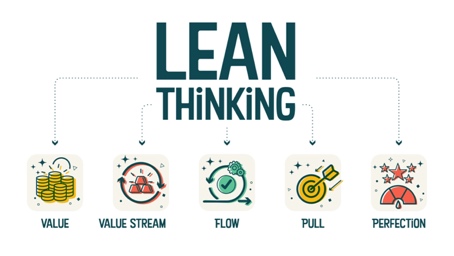 Overview of Lean culture and behaviors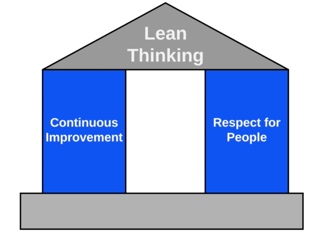 Overview of Lean playbook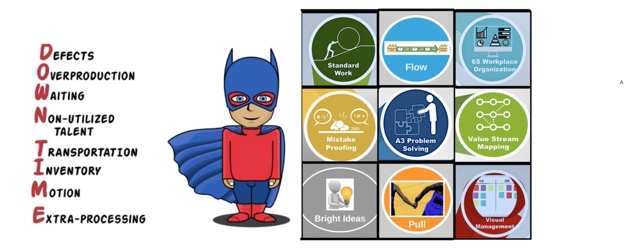 Standard pig exerciseLean practitioner and facilitator certificationsHow to begin applying Lean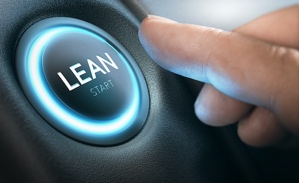 Q/A